	January 2020Acceptable Use Policy (AUP) Introduction PurposeInformation resources are strategic assets of the State of North Carolina and must be treated and managed as valuable resources. The purpose of this policy is to do the following:Establish minimum appropriate and acceptable requirements regarding the use of information resources connected to the State Network.Comply with applicable state law and other rules and regulations regarding the management of information resources.Educate individuals who may use information resources with respect to their responsibilities associated with computer resource use.Establish a process to ensure that users acknowledge and agree to abide by the rules of behavior before gaining access to information resources connected to the State NetworkOwnerState Chief Risk OfficerScopeThis policy applies to state agencies, departments and other entities not specifically excluded from Article 15 of N.C. General Statute Chapter 143B.Policy Section 1. Agency Policy Requirements and ExceptionsThe Statewide Information Security Policies require agencies to adopt an acceptable use policy for the use of the State Network and the Internet. (Personnel Security Policy, PS-6 – Access Agreements). This Agency Acceptable Use Policy, sets out the minimum requirements for the development and use of individual agency use. Agencies may adopt more stringent policies.Exceptions to the minimum requirements in this policy template must be approved in writing by the State Chief Information Officer. Agencies must use the Department of Information Technology (DIT) Exception Request Process and Form to request any exception to this policy.This Acceptable Use Policy shall be reviewed at minimum, annually.Section 2. Agency TemplateState agencies may use the following template for their acceptable use policies. Agencies that choose not to use the template must include all of the elements of Sections 1-4 within the following Acceptable Use Policy for their agency use.  If agencies choose to allow incidental personal use of information technology resources, they must include the minimum requirements of Section 3 – Incidental Use—of this policy (p. 4) within their own Acceptable Use Policy.Statewide Acceptable Use PolicySection 1. ApplicationThis policy applies to any state employee, contractor or third party who uses any device, whether state-owned or personal, to connect to the State Network. G.S. 143B—1370(a)(5) (g) defines the State Network as “any connectivity designed for the purpose of providing Internet Protocol transport of information for State agencies.” State law also requires the Department of Information Technology (DIT) to manage the State Network. Section 2. RequirementsUsers may not connect personal devices to the State Network without express written permission from the agency head or the agency head’s designee. This requirement does not apply to users who connect to the State Network through a state-supplied “guest” Wi-Fi network.Personally owned “smart” devices may not be connected to the State Network. “Smart” devices, commonly referred to as the “Internet of Things,” include smart thermostats, smart appliances, or wearable technologies.All devices connected to the State Network must have updated malware/anti-virus protection.Users must not attempt to access any data, documents, email correspondence, and programs contained on systems for which they do not have authorization.Systems administrators and authorized users must not divulge remote connection information or other access points to information technology resources to anyone without proper authorization. Users must not share their account(s), passwords, Personal Identification Numbers (), Security Tokens (i.e. Smartcard), or other similar information or devices used for identification and authorization purposes.Users will not use their state credentials, e.g. .gov email addresses, for non-official tasks.Users must not make unauthorized copies of copyrighted or state-owned software. Users may not download, install or distribute software to state-owned devices unless it has been approved by the agency head or the agency head’s designee.Users must ensure all files downloaded from an external source to the State Network or any device connected to the State Network, including a diskette, compact disc (CD), USB flash drive, or any other electronic medium, is scanned for malicious software such as viruses, Trojan horses, worms or other malicious code.Users must ensure that the transmission or handling of personally identifiable information (PII) or other restricted or highly restricted data is authorized and encrypted.Users must not download State data to personally owned devices unless approved by the agency head or the agency head’s designee.Users must comply with the State’s Data Retention Guideline located at https://archives.ncdcr.gov/government/retention-schedules/state-agency-schedules. Note: Per the NC Department of Natural and Cultural Resources (DNCR), OneDrive for Business: Best Practices and Usage, “OneDrive for Business is not intended for permanent storage of public records.” See: https://archives.ncdcr.gov/documents/one-drive-business-best-practices-usage.  Long term storage and collaboration efforts must utilize other available tools, e.g. Microsoft SharePoint.Users must not purposely engage in activity that is illegal according to local, state or federal law, or activity that may harass, threaten or abuse others, or intentionally access, create, store or transmit material which may be deemed to be offensive, indecent or obscene such as racially or sexually explicit materialsUsers accessing the State Network through a Local Area Network (LAN) must avoid unnecessary network traffic and interference with other users. Specific prohibitions include, but are not limited to, the following:(a) Unsolicited commercial advertising by public employees and State Network users. For the purpose of this policy, “unsolicited commercial advertising” includes any transmission initiated by a vendor, provider, retailer, or manufacturer of goods, products, or services, or by a third party retained by, affiliated with, or related to the vendor, provider, retailer, or manufacturer that describes goods, products, or services. This prohibition does not include the following:(i) discussions of a product or service’s relative advantages and disadvantages by users of those products or services (unless the user is also the vendor, retailer, or manufacturer, or related to or affiliated with the vendor, provider, retailer, or manufacturer);(ii) responses to questions, but only if such responses are direct replies to those who inquired via electronic mail, or (iii) mailings to individuals or entities on a mailing list so long as the individual or entity voluntarily placed his/her name on the mailing list.(b) Any other type of mass mailing by employees and others accessing the State Network through the agency LAN that does not pertain to governmental business or a state-sponsored activity. Users accessing the State Network through an agency LAN must only access Internet-streaming sites as consistent with the mission of the agency for the minimum amount of time necessary.Users must not engage in activity that may degrade the performance of information resources, deprive an authorized user access to resources, obtain extra resources beyond those allocated, or circumvent information security measures. Users must not download, install or run security programs or utilities such as password cracking programs, packet sniffers, or port scanners that reveal or exploit weaknesses in the security of information technology resources unless approved in writing by the agency head or the agency head’s designee.  Information technology resources must not be used for personal benefit, e.g. gambling, political activity, unsolicited advertising, unauthorized fund raising, personal business ventures, or for the solicitation of performance of any activity that is prohibited by any local, state or federal law.Access to the Internet from state-owned, home based, devices must adhere to all acceptable use policies.  Employees must not allow family members or other non-employees to access data classified as restricted or highly restricted.Users must report any weaknesses in computer security to the DIT security liaison or designee for follow-up investigation.  Weaknesses in computer security include unexpected software or system behavior, which may indicate an unauthorized disclosure of information or exposure to security threats.Users must report any incidents of possible misuse or violation of the Acceptable Use Policy. Users have a responsibility to promptly report the theft, loss or unauthorized disclosure of information.Users should not use Cloud Services (e.g. File Storage/Sharing services like DropBox, Google Drive etc.) for sharing of state data, unless the SCIO has approved the use of the cloud service.Users must not send state data to non-authorized individuals or accounts or services via an auto-forwarding capability. Forwarding of state data must be in compliance with the measures outlined within this policySection 3.  Incidental UseState systems are intended for primarily business purposes, but limited (incidental and occasional) personal use may be permissible when authorized by your management and it does not: Interfere with normal performance of an employee’s work dutiesResult in direct costs to the agency, cause legal action against, or cause embarrassment to the agency. Agencies should restrict incidental personal use of electronic mail, Internet access, fax machines, printers, copiers and any other information technology resources to employees. This does not include family members.Involve interests in personal or outside business and/or other non-authorized organizations and activities such as selling or soliciting personal property/items, promoting commercial ventures, charitable, religious or political activities. Section 4. ViolationsViolation of this policy could result in disciplinary action, termination, loss of information resources and criminal prosecution.Section 5. Acknowledgement of PolicyDIT employees and contractors must acknowledge in writing that they have received a copy of this policy. Written acknowledgement is also required annually on a date determined by Human Resources.I have read, understand, and will abide by the above Acceptable Use Policy when using computer and other electronic resources owned, leased, or operated by the state. I further understand that will abide by the above Acceptable Use Policy when using personal computing devices not owned, leased, or operated by the state agency. I further understand that I have no expectation of privacy when connecting any device to the State Network and that any violation of the regulations above is unethical and may constitute a criminal offense. Should I commit any violation of this policy, my access privileges may be revoked, disciplinary action may be taken, and/or appropriate legal action may be initiated._________________________________		__________________________Name						Date_________________________________	User SignatureSection 3 – ReferencesThe following sections in the Statewide Information Security Manual provide additional guidance in the appropriate use of State information technology resources.Access Control Policy, AC-2 – Account ManagementAccess Control Policy, AC-4 – Information Flow EnforcementAccess Control Policy, AC-17 – Remote AccessAccess Control Policy, AC-18 – Wireless AccessAccess Control Policy, AC-20 – Use of External Information SystemsConfiguration Management Policy, CM-9 – Configuration Management PlanConfiguration Management Policy, CM-10 – Software Usage RestrictionsConfiguration Management Policy, CM-11 – User Installed SoftwarePersonnel Security Policy, PS-6 – Access AgreementsSystem and Information Integrity Policy, SI-3 – Malicious Code ProtectionSystem and Information Integrity Policy, SI-8 – Spam ProtectionSystem and Information Integrity Policy, SI-12 – Information Handling and RetentionState of North Carolina Statewide Acceptable Use Policy (AUP)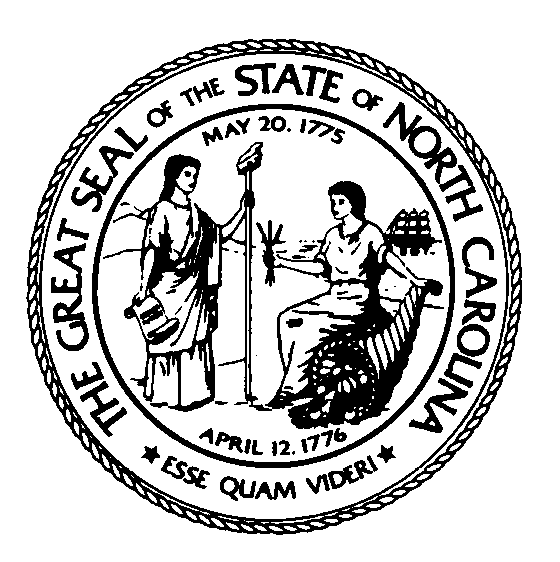 